■■JAVA개발자 취업과정 커리큘럼■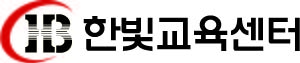 [ 기초~고급까지 / 기업실무프로젝트완성]▶국비지원 무료취업교육 선발기준 * 인터뷰를 통한 교육에대한 열정* 취업에 대한 의지가 높은 지원자를 우선선발* 열정만가지고 오세요. ▶기타문의 : 박은정팀장  010-5705-7210  [가산디지털단지역]              박상균부장  010-3008-3938  [강남센터/종로센터/신촌센터] * 정부지원, 국비지원  IT무료교육에 취업준비생분들의 많은지원 바랍니다.* 전화주시면 자세한 무료취업교육안내를 받으실 수 있습니다.국비지원  IT전문가 100% 무료취업교육구  분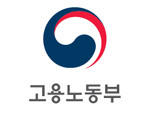  국비지원 취업과정 (기초~고급까지 기업실무를 통한 취업) 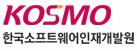 과정명 ● 대표과정명 ●           [각 과정별 선택가능] ■ JAVA개발자취업과정 외 (완전기초부터~기업실무까지)■ UI/UX엔지니어링      ■보안을 위한 코딩 과정■ 빅데이터 분석 및 응용SW엔지니어링 양성과정■ 응용SW엔지니어링 양성과정(IoT사물인터넷)교육기간 &교육시간6개월 / 오전9시30분~오후6시30분(월~금 / 1일 8시간), 공휴일제외지원자격(전공, 비전공 구분 없음)실업자 / 미취업자 / 취업준비생고등학교 및 대학 졸업예정자 또는 졸업자사이버대학교 / 야간대학교 / 학점은행제 재학생 가능취업성공패키지 유무 상관없음훈련생혜택[정부지원 무료교육 외] 100% 무료교육 [노동부지원]매월 훈련수당(교통비+식대) 훈련생에게 최대41만6천원지급수료 4주전부터 취업까지 ONE-STOP 취업지원프로그램수료후에도 맞춤 취업지원훈련교재 무료제공 , 개인PC및 개인사물함제공최신교육시설, 휴게실 등 최적의 교육환경 교육 수료후 취업분야웹개발자 / 앱개발자 / 소프트웨어개발자시스템개발자 / 서버개발자 응용프로그램개발자 , 게임개발자 외 국비지원무료취업교육신청방법 (노동부직업훈련시설)한국소프트웨어인재개발원 : 02-2025-8523접수 및 상담 : 박은정팀장 010-5705-72101호선, 7호선 가산디지털역http://www.ikosmo.co.kr국비지원무료취업교육신청방법 (노동부직업훈련시설)한빛교육센터 : 02-539-5571접수 및 상담 : 박상균부장  010-3008-3938강남센터, 신촌센터, 종로센터http://www.hbeni.co.kr1. 과목Java소주제 핵심내용 자바 기초 및 기본문법ㆍ 자바의 소개와 현업에서 많이 사용되는 자바 기반의 프로그래밍과 프레임워크를 소개ㆍ JDK설치 및 컴파일과정과 JVM메모리 구조에 대한 이해ㆍ 넷빈즈 IDE에 대한 소개와 설치, 환경설정,자바 식별자와 자료형, 연산자, 캐스팅클래스와 객체의 개념	ㆍ 제어문과 반복문의 문법과 실무적인응용ㆍ 클래스의 개념과 설계, 객체 개념 이해와 설계ㆍ 오버로딩, Call By Value, Call By Referenceㆍ 생성자와 this, this(), 클래스 상속과 오버라이딩ㆍ 객체형 변화, 다형성ㆍ 추상 클래스와 인터페이스ㆍ 추상 클래스를 활용한 Adapter 클래스 구현ㆍ 내부 클래스의 개념과 사용방법ㆍ 예외와 패키지ㆍ 자바의 유용한 클래스자바 제네릭과 컬렉션 & Swing	ㆍ 제네릭의 개념과 제네릭을 사용하기 전의 자료구조 사용법ㆍ 제네릭과 Collection, Collection으로 로또 프로그램 만들기ㆍ GUI의 개념ㆍ Swing, Event처리ㆍ 데리케이트 뷰ㆍ Swing 그래픽 처리Thread	ㆍ Thread 개념ㆍ GUI 와 Thread의 구현ㆍ Thread 동기화의 개념과 사용 예ㆍ Single Thread와 Multi Thread의 차이ㆍ Runnable 인터페이스의 사용방법ㆍ Therad로 응용된 그림 그리기 프로그램 개발 예제File클래스와 IO 프로그래밍	ㆍ File 클래스와 사용법ㆍ 스트림의 개념ㆍ GUI 기반의 스트림 처리 프로그램 개발 예제ㆍ Reader/Writer, OvjectStream 객체 직렬화ㆍ GUI 기반의 스트링 처리 프로그램 개발 예제서버/클라이언트 네트워크 소켓 프로그래밍	ㆍ TCP의 개념ㆍ Socker의 개념ㆍ ServerSocket의 개념ㆍ Unicast 기반의 네트워크 통신구현ㆍ Multicast 기반의 통신구현ㆍ Protocol의 개념과 이해ㆍ Protocol을 사용한 멀리 네트워크 GUI 채팅 구현소주제 : JDBC	ㆍ JDBC의 개념과 Connection 사용하기ㆍ Statementㆍ ResultSet 사용하기ㆍ PreparedStatement와 Statement의 속도 테스트ㆍ DataBase소개와 Procedure의 개념ㆍ 프로시저 만들기ㆍ CallableStatment 사용하기2. 과목개인 미니 프로젝트 13. 과목DataBase소주제 핵심내용 소주제 : SQL활용ㆍ 기본 SQL 작성하기ㆍ 고급 SQL 작성하기ㆍ 절차형 SQL 작성하기 데이터베이스 구현ㆍ DBMS(Data Base Management System) 설치하기ㆍ 데이터베이스 생성하기ㆍ 데이터베이스 오브젝트 생성하기 4. 과목JSP소주제 핵심내용 Servlet의 개념 및 아키텍처 처리	ㆍ 웹 어플리케이션 서비스의 이해와 환경설정ㆍ Servlet의 중요성과 MVC에서의 컨트롤러 객체 설계 및 활용에 대한 이해ㆍ Servlet의 아키텍처 이해ㆍ Servlet LifeCycle 실습Webapplication에서 진행되는 Servlet기반의 개발방법ㆍ Servlet에서의 FormDate의 Parameter 처리방법ㆍ HttpServletRequest와 HttpServletResponse 이해ㆍ Servlet의 redirect와 forward의 차이ㆍ Session 객체를 활용한 Loging처리ㆍ Servlet에서의 JDBC를 활용한 데이터처리JSP 구조의 이해와 스크립팅 방식의 개발방법ㆍ JSP의 개요 및 특징 ㆍ WAS에서 Deploy되는 JSP 아키텍처 파악 ㆍ 지시어, 스크립트 방식(선언부, 스크립트릿, 표현식)을 활용한 개발 ㆍ JSP 내장 객체의 이해와 활용 ㆍ JSP 스크립트 방식에서의 JDBC를 활용한 데이터 처리JSP Model-1 개발 방식의 이해 및 설계 방법ㆍ Model-1 개발 방식에 대한 이해와 활용ㆍ Connection Pool의 이해와 JNDI설정ㆍ DAO와 Singleton 디자인 패턴의 이해와 적용ㆍ Model-1 기반의 메소드 리펙토링을 적용한 재사용적인 설계 및 관심사 분리를 통한 객체지향 프로그래밍 개발JSP 액션테그를 활용한 Model-1 방식의 Database 처리	ㆍ JSP 액션태그를 이용한 페이지 모듈화 ㆍ Java Beans를 활용한 Model-1 방식의 개발 방법 ㆍ Model-1 방식에서의 JDBC를 활용한 데이터 처리 ㆍ Model-1 방식의 게시판 프로그래밍 작성JSP EL/JSTL 문법학습ㆍ Beans의 Property에 대한 이해와 학습ㆍ EL 표기법에 대한 문법 학습ㆍ JSTL을 활용한 EL의 제어 학습Model-2 방식의 이해와 아키텍처 설계	ㆍ Model-2 (MVC 디자인 패턴) 방식의 개발 환경의 이해ㆍ Controller 설계 및 개발ㆍ Object Factory 디자인 패턴 활용한 controller와 Model에 대한 관심사 분리 정책ㆍ Model-2 기반의 Forward 처리Model-2 방식의 개발 환경에 따른 Database 처리ㆍ Model-2로 설계한 개발 환경에서 프로젝트 작성ㆍ 프로젝트 점검과 테스트 및 시연5. 과목개인 미니 프로젝트 26. 과목프레임워크소주제 핵심내용 MyBatis환경설정 및 아키텍처 이해	ㆍ ORM에 대한 이해와 장단점 파악ㆍ iBatis와 MyBatis의 소개와 차이ㆍ MyBatis 환경의 Project 작성ㆍ 기본 CRUD작성 및 구현MyBatis를 활용한 WebApplication 개발ㆍ MyBatis 기반의 DAO만들기ㆍ MyBatis 기반의 다이내믹 쿼리 처리를 활용한 Mapping 구문 만들기Spring 환경설정 및 모듈과 아키텍처에 대한 이해	ㆍ Spring의 특징 및 모듈 설정ㆍ Spring기반의 프로젝트 환경 설정ㆍ Spring기반의 빈의 생성과 싱글톤레지스터리에 대한 이해Spring DI	ㆍ 객체간의 의존성 주입에 대한 이해와 실습ㆍ Spring XML을 활용한 빈의 의존성 주입ㆍ Spring 어노테이션을 활용한 빈의 의존성 주입ㆍ Autowire를 사용한 자동 검색 주입Spring AOP	ㆍ 객체지향과 관점지향의 차이ㆍ Spring XML을 활용한 AOP설정ㆍ Spring 어노테이션을 활용한 AOP설정Spring MVC 처리ㆍ Spring 기반의 MVC 주요 구성ㆍ Spring 기반의 MVC 처리 흐름ㆍ Form Parameter 처리 방법ㆍ Spring 기반의 MVC를 활용한 JDBC처리ㆍ Spring 기반의 MVC를 활용한 트랜잭션 처리ㆍ Spring 기반의 MVC를 활용한 MyBatis 연동 처리Spring MVC 기반의 WebApplication Projectㆍ Spring 기반의 MVC를 활용한 WebApplication Projectㆍ 프로젝트 점검과 테스트 및 시연7. 과목전자정부표준 프레임워크소주제 핵심내용 전자정부 표준프레임워크의 개념과 엔터프라이즈 서비스	ㆍ 표준프레임워크의 개념ㆍ 어플리케이션 아키텍처ㆍ OXM환경과 개념ㆍ 실무적 CRUD 개발자정부 표준프레임워크의 의존성과 AOPㆍ 의존 관계의 개념ㆍ 서비스 계층 연결ㆍ AOP의 개념ㆍ 실무적 AOP의 활용전자정부 표준프레임워크의 ORM과 MVCㆍ 템플릿과 모듈ㆍ 트랜잭션ㆍ 컨트롤러의 이해와 활용ㆍ 모델의 이해와 활용ㆍ 뷰의 이해와 활용8. 과목개인 미니 프로젝트 39. 과목HTML/CSS/ JQuery소주제 핵심내용 HTML/CSS 실전 예제 실습ㆍ HTML 문서의 기본 구조 익히기ㆍ HTML 요소 익히기ㆍ CSS 서식 적용 방법ㆍ CSS 선택자와 속성 익히기ㆍ CSS 개념 및 단위ㆍ 자바스크립트 코어ㆍ DOM의 속성과 스타일 제어jQuery 기초 이해ㆍ jQuery 선택자ㆍ jQuery 메서드ㆍ jQuery 효과와 이벤트jQuery 실무 테크닉ㆍ 탭 메뉴ㆍ 네비게이션 메뉴ㆍ 슬라이드 배너ㆍ 부드러운 스크롤 효과ㆍ 플러그인 활용HTML5기반의 Node.js를 활용한 모바일 웹앱 개발	ㆍ 기본자바스크립트 html,css,styleㆍ 자바스크립트에서 mean stack변화ㆍ jQury,AngularJS비교ㆍ sublimeText설치자바스크립트개체,DOM구조ㆍ window, history, location, navigator개체이해Full Mean stack기본접근ㆍ MongoDB설치 및 환경세팅ㆍ Node.jsp설치 및 환경세팅ㆍ Angular.js설치 및 환경세팅xpress프레임워크의 서비스 추가 및 설치ㆍ 웹서비스설치, 서비스연동Angular.jsㆍ ng_app, ng_controller, ng_model, ng_click, ng_repeat 개체 및 이벤트ㆍ $http.get(), $scope, $http.post()ㆍ server.jsㆍ controller.jsMongoDBㆍ JSON형식으로 데이타를 저장하고 NOSQL데이터베이스ㆍ db.find(), db.insert(), db.delete()ㆍ CRUD처리응용10. 과목안드로이드11. 과목핵심내용 안드로이드 앱 개발ㆍ 안드로이드 개요 및 안드로이드 UI와 개발 프로세스 ㆍ 안드로이드 기반의 스트리밍ㆍ 안드로이드 네트워크 개발 프로세스ㆍ 안드로이드 기반의 다양한 멀티미디어를 지원하는 장치의 API 학습ㆍ 안드로이드 통신 API 및 전화/문자통신ㆍ 안드로이드 위치 LBS 기반의 서비스ㆍ 안드로이드 고급 API 활용12. 과목최종프로젝트